Sustainable Projects Fund 2020-2021Application Form 2020-2021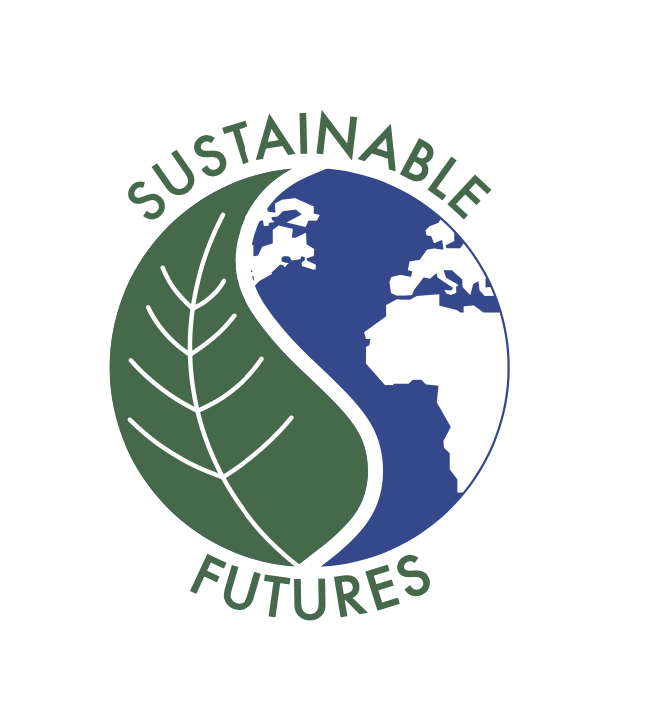 Applications should be sent to s.futures@lsesu.org no later than 11:59PM, January 17th, 2021Name(s):Course(s)/Position(s):Department(s):Year of Study (if applicable):LSE Email Address:LSE ID Number:Project Title:Please give a brief overview of your project and the underlying themes (i.e. Carbon Management, Biodiversity, Water Use, Energy, Education and Awareness, Waste Reduction, Wellbeing).Please outline the details of your project, including your interests and motivations for carrying out the project. (500 words max)How will your project positively affect LSE and its community?Please give a detailed description on the outcomes of your project (i.e. what you hope to achieve, and how you will ensure that your project would be sustainable in the long run). This is your chance to demonstrate the long-term value of your project to the panel.Please state the amount and utilisation of funds for your project.Who are the key stakeholders of this project (include those within and beyond LSE).Please provide your planned timeline for your project implementation and the location for your project.Please outline potential obstacles/barriers to your project. How would you intend to deal with them?Why are you and/or teammates suitable for planning, implementing and carrying out this project?Are there any other considerations you think are relevant to your application (i.e. ethical issues)?By signing this application form, you agree to the 2020-2021 Sustainable Projects Fund Rules, Guidelines and Evaluation Criteria.Signature of Applicant(s): Date: